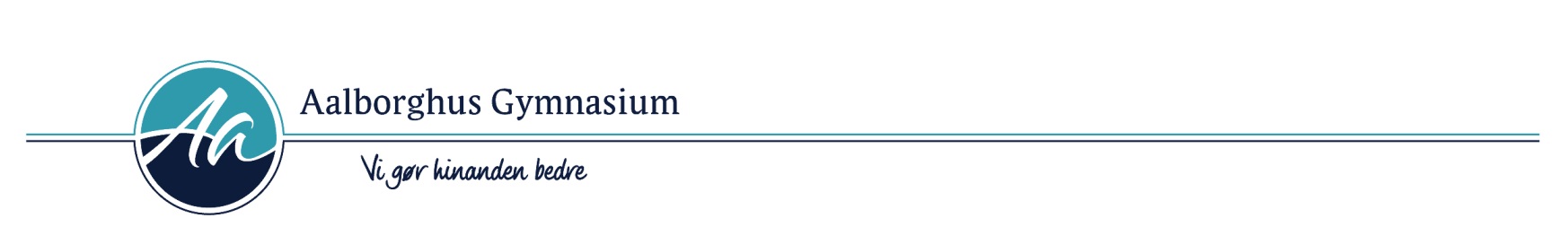 3g Studieretningsprojekt
Afleveres senest: onsdag d. 13. december 2017 kl. 14.00.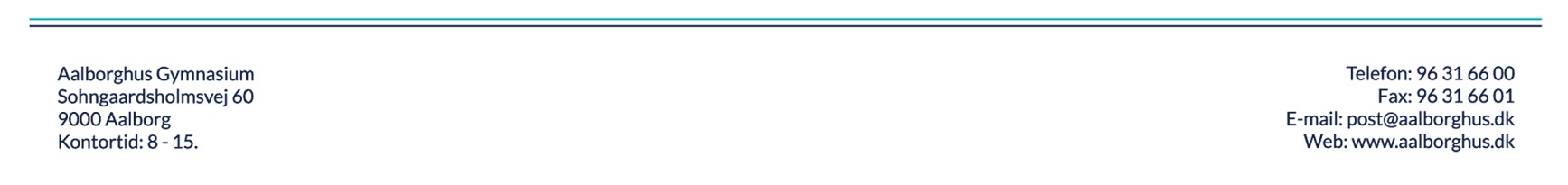 Fag: 	Vejleder:Bioteknologi ADansk AOpgaveformulering:Lav en redegørelse for ætiologien bag sygdommen Huntingtons Chorea, herunder de arvelige baggrunde for sygdommen og forklar, hvordan den påvirker de syge.Kom med udgangspunkt i bilag 1 ind på diagnosticeringsmetoder, og hvordan både fødte og ufødte kan DNA-testes for sygdommen. Inddrag metodens bioteknologiske baggrund.  Belys eksisterende behandlingsmetoder til minimering af sygdommens symptomer, og diskuter mulige fremtidige behandlingsmetoder.Som en perspektivering af mulige fremtidige behandlingsmetoder med genomredigerende terapi skal de etiske overvejelser i denne forbindelse belyses.Som materiale bruges nogle forskellige selvvalgte materialer samt artiklen i bilag 2.Gør rede for centrale kommunikative virkemidler og overvejelser i forbindelse med faglig formidling til ikke-fagfolk.Med udgangspunkt i ovenstående bioteknologiske arbejde skal du udarbejde en populært formidlende artikel på 3-4 sider, der kunne bringes i Illustreret Videnskab.Diskutér i forlængelse heraf styrker og svagheder i denne type faglig formidling med inddragelse af dine formidlingsmæssige overvejelser ved udarbejdelsen af artiklen.BILAG 1: http://huntingtons.dk/om-huntingtons-sygdom/diagnose/BILAG 2: https://da.hdbuzz.net/228Besvarelsens omfang forventes at være maksimalt ca. 20 sider, hvortil kommer bilag i form af eksperimentelle data, grafer og lignende. Besvarelsen skal indeholde et kort resumé på engelsk.